Task 4Planning ProcessesEquipment for principle photographyJVC digital cameras (4)Tripods (4)Shotgun Mics (2)HDTVNintendo Wii (4 controllers included)Xbox 360 (2 controllers included)Game capture CardLaptopJob RolesMatthew MooneyI was the presenter of the show, so I had to inform the audience as to what is happening during the beginning of the show. During the filming of the show I kept a tally of the scored and made sure everything was working fine behind the camera.PresenterFloor ManagerConnor McCallionI was involved with the setup of the cameras and tripods for the multicam show. I also helped set up the game consoles with the HDTV to ensure everything was working fine before filming. Camera operatorContestantCiaran McIlhinneyMy role in the game show was the equipment manager sound and lighting and I was starring in the game show as a competitor. The thing that I had to do in the job role was to make sure the cameras sound and light was good and that the shutter speed on the camera matches the TV settings.Camera OperatorContestantChristopher O’NeillFor this project I had multiple roles, the main one being production manager, I had to organize when we should book out the studio for filming as well as book out the equipment for filming, I helped with setting up the cameras and tripods as well as help set up the background with the posters which I owned. Camera OperatorContestantProduction ManagerMichael Gomersall The Wii u and Xbox 360 that we used for the production belonged to my brother so I was responsible for bring in that equipment for filming. I volunteered to do the editing for the game show, this is a very time-consuming process as we shot nearly 2 and half hours worth of footage that we need to shorten down.ContestantEditorConversion of Word Scripts to Shot ListWe had a strong idea as to how we were going to film this game show because of the rehearsals that we did before principle photography, we had an idea of a 3 camera set up in which we would be able to cover 3 of the angles of the contestants, one being the master which shows all 4 contestants, the other 2 shots being medium shots of 2 of the contestants on both sides, we added in an extra camera to film the gameplay after we had problems with the game capture card, we were able to hid this camera however with the use of posters as background decoration. The only other camera we used was for the green screen, which only had two camera shots, a medium close-up of the presenter and wide shots of the contestants introducing themselves.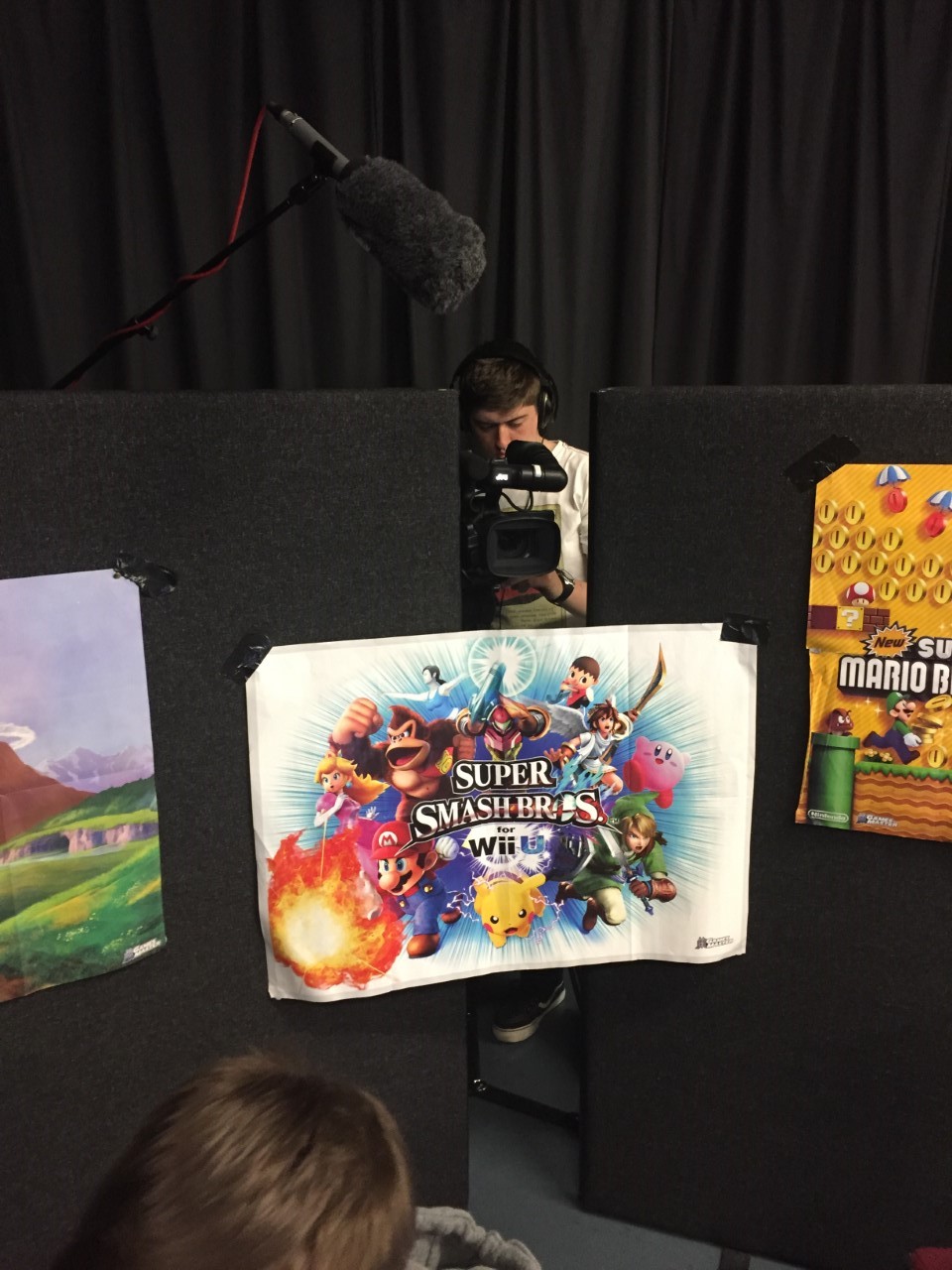 ShotlistLightingWe didn’t want any dramatic lighting for the show, we wanted it to be brightly lit, the studio lights were very good for brightening up the show, one of the biggest problems was the green screen as the green screen has to be brightly lit without any shadows as this would negatively effect the quality of effect on the green screen. 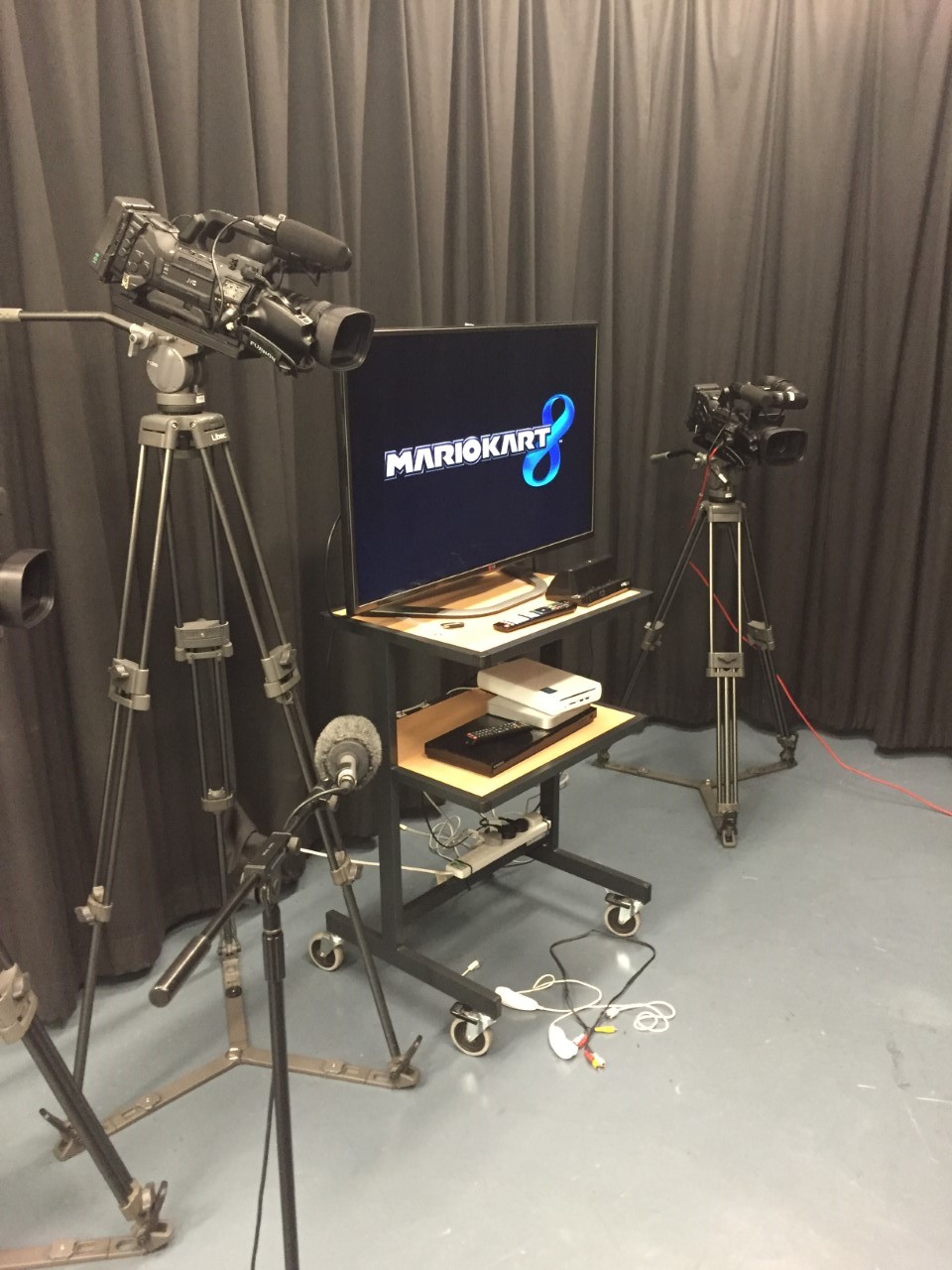 SetOur ideas for the set were limited by how we could hid the cameras from frame, we came up with the idea of putting up 2 walls in the background and joining them be posters, this was done so that we could hid the camera as well as the tripod which was filming the gameplay off of the screen, we also placed the master camera at a high angle so we couldn’t see that camera.   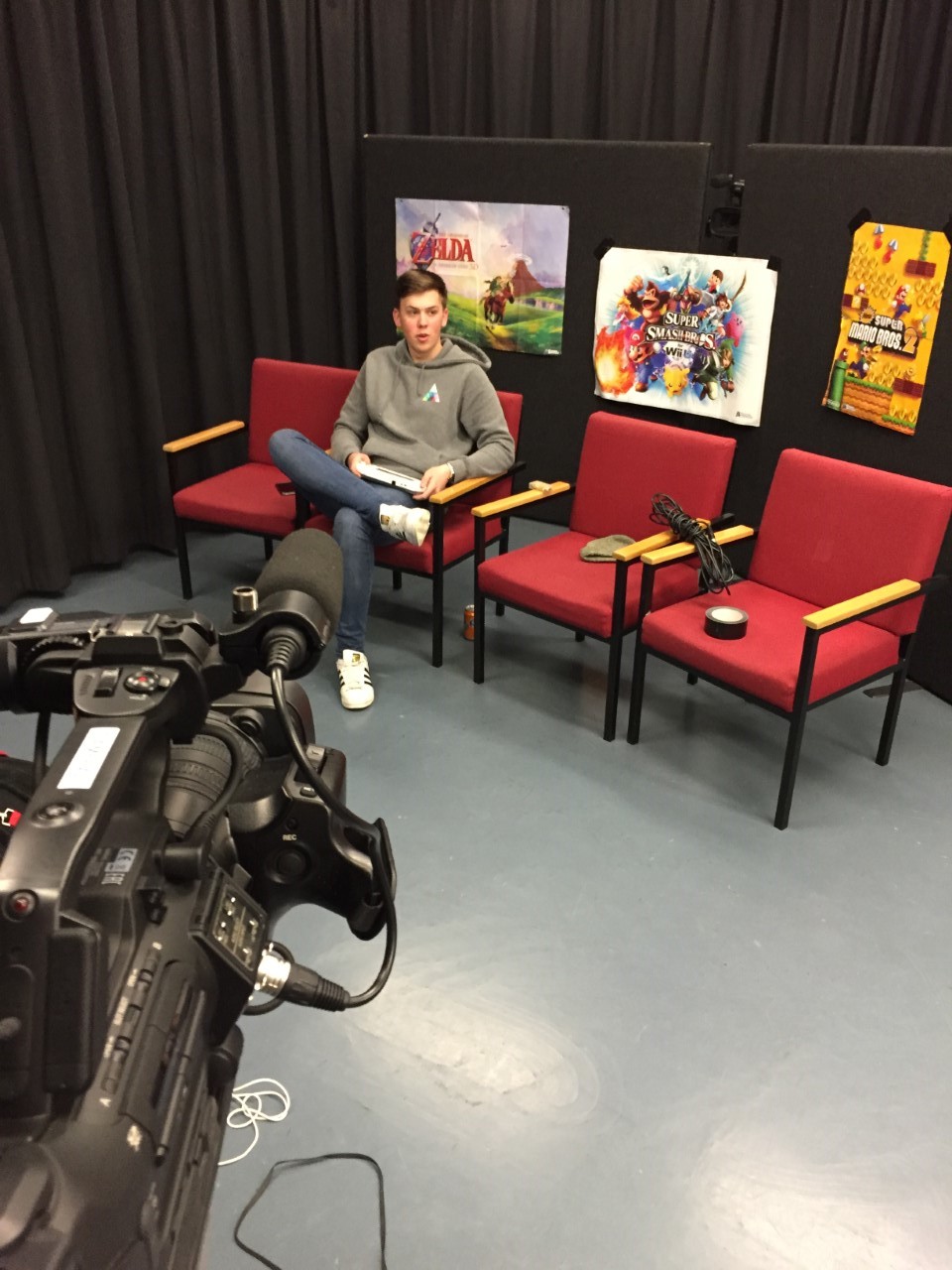 SoundWe decided to use 2 shotgun mics to record the sound in case one of the microphones was dodgy and produced poor audio, we had all 4 cameras pick up sound even though it was of poor audio, this was because we needed to synch the audio for the multicam edit on final cut pro, without this the footage from the other cameras would be out of sync with the good audio’s camera. In terms of sound we wanted to capture the contestants voices over the sounds from the game. We want to see how the edit turns out before we add any non-diegetic   sounds as well as music. 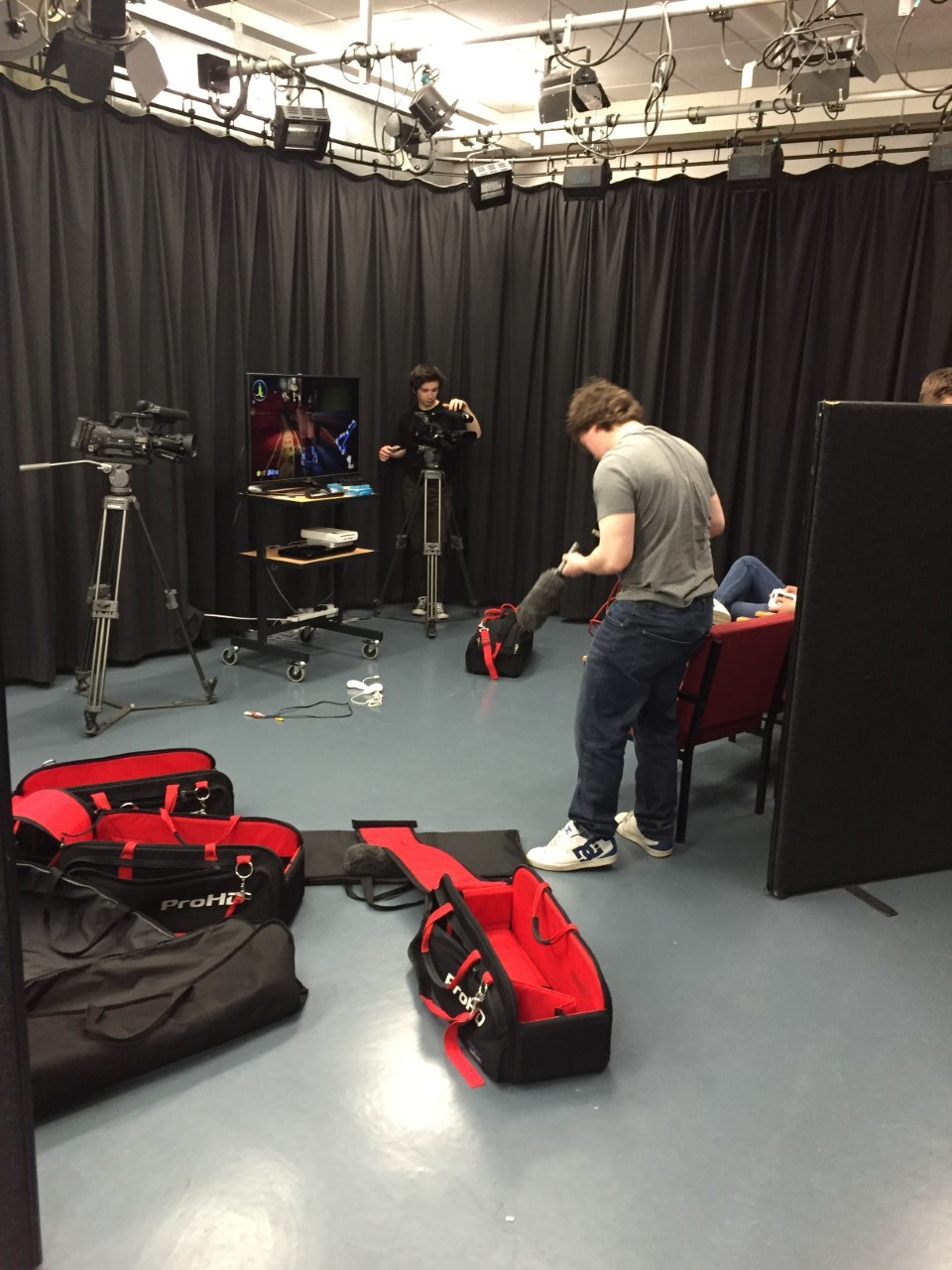 GraphicsWhenever we were brainstorming we didn’t cover the idea of what types of graphics we would use for our production, we would use graphics to inform the audience as to what the scores are and what game is being played. We would also use transitions for cuts. Health And SafetyIn terms of health and safety the biggest threat on set was wires, there were multiple wires for equipment on the set so it was important that we ensured that no one tripped, we did this by tapping down most parts of the wire onto the floor. Since we were in a studio we had to be aware of the fire exits in case of emergency, since we were in a internal filming location and we weren’t doing anything too dangerous health and safety was kept at a minimum during production. 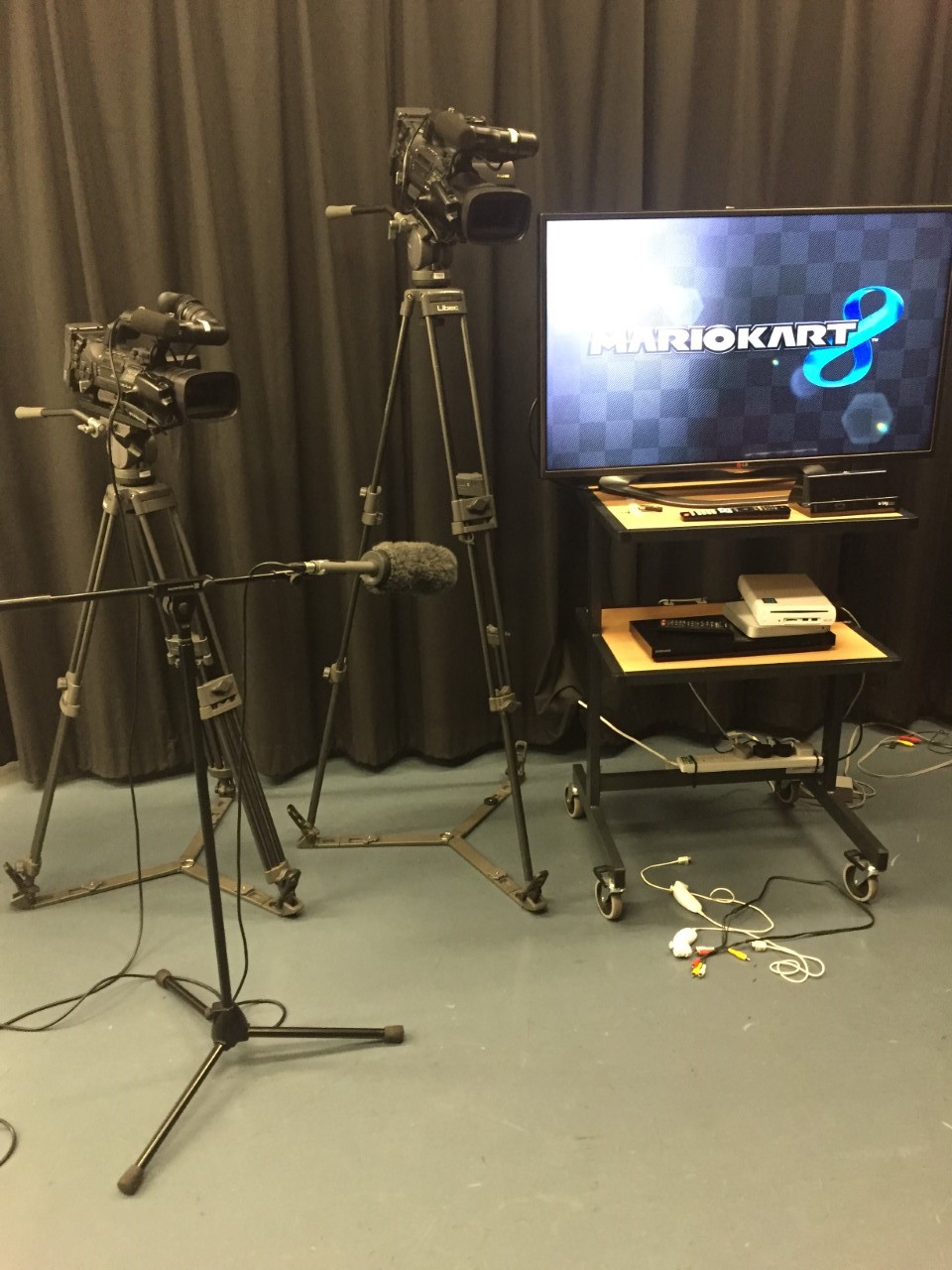 Shot numberScene numberLocationShot typeDescriptionLighting/Angle11External studioMedium Close-upPresenter introducing the showBrightly Lit/Normal Angle21External StudioWide shotContestants introducing themselvesBrightly Lit/ Normal Angle32External StudioWide Shot(Master Shot)Wide shot of contestants Brightly Lit/High Angle42External studioMedium shotMedium shot showing 2 contestantsBrightly lit/ Normal Angle52External StudioClose-upCamera capturing game footageBrightly Lit/ Normal Angle